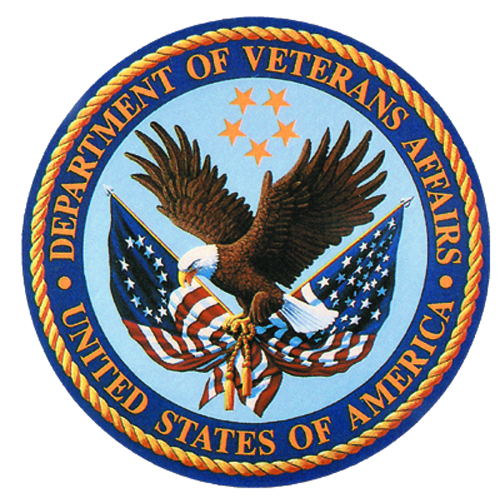 
Veterans Health AdministrationChildcare Services Satisfaction SurveyVA Form 10-0531
OMB 2900-0770
Estimated Burden: 1 minuteThe Paperwork Reduction Act of 1995: This information is collected in accordance with section 3507 of the Paperwork Reduction Act of 1995. Accordingly, we may not conduct or sponsor and you are not required to respond to, a collection of information unless it displays a valid OMB number. We anticipate that the time expended by all individuals who complete this survey will average 1 minute. This includes the time it will take to follow instructions, gather the necessary facts and respond to questions asked. Customer satisfaction is used to gauge customer perceptions of VA services as well as customer expectations and desires. The results of this survey will lead to improvements in the quality of service delivery by VHA Childcare Services.  Participation in this survey is voluntary and failure to respond will have no impact on benefits to which you may be entitled.CHILDCARE SERVICES SATISFACTION SURVEY				DATE ______________Thank you for allowing us to provide care for your child today.  Your feedback is very important to us.  It will help us identify areas where we can improve our service, and to better understand your needs.  Please take a moment to fill out the form below.I am this child’s/children’s:Mother/stepmotherFather/stepfatherGrandparentLegal guardianOther (please specify) _____________________If this service were not available to me today, I would have:Made other arrangements for childcareBrought child/children with me to my 
appointmentCancelled or rescheduled my appointmentMissed my appointment (no show)
Have you ever used childcare here before?YesNo (Skip to item 6)If yes, how many times in the 3 last months?Didn’t use this service in the 3 last months1 – 2 times3 – 5 timesMore than 5 timesDo you plan to use this service again?YesNo (Please tell us why below)MaybeHow satisfied are you with the care provided to your child/children today?Very satisfiedSatisfiedDissatisfied (Please tell us why below)Very dissatisfied (Please tell us why below)We welcome your suggestions and comments!  Please use the space provided below:
 For each aspect of childcare listed below, please tell us the amount of improvement needed: For each aspect of childcare listed below, please tell us the amount of improvement needed: For each aspect of childcare listed below, please tell us the amount of improvement needed: For each aspect of childcare listed below, please tell us the amount of improvement needed: For each aspect of childcare listed below, please tell us the amount of improvement needed:NoneSomeA LotComments:Cleanliness of the childcare facilitySafety of the equipment, activities, toysSecurity of the childcare facilityChild/staff ratioConvenience / location of serviceStaff courtesyStaff competency